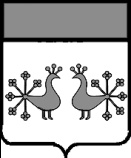 Ивановская областьВерхнеландеховский муниципальный районА Д М И Н И С Т Р А Ц И Я  ВЕРХНЕЛАНДЕХОВСКОГО МУНИЦИПАЛЬНОГО РАЙОНАП О С Т А Н О В Л Е Н И Еот    16. 01. 2018  №  8  - ппос.Верхний ЛандехОб утверждении административного регламента предоставления муниципальной услуги  «Выдача задания и разрешения на проведение работ по сохранению объекта культурного наследия местного (муниципального) значения, расположенного на территории Верхнеландеховского муниципального района»       	Руководствуясь положениями  Федерального закона от  25.06.2002 № 73-ФЗ «Об объектах культурного наследия (памятниках истории и культуры) народов Российской Федерации», Федерального закона от 06.10.2003 № 131- ФЗ «Об общих принципах организации местного самоуправления в Российской Федерации», Федерального закона от 27.07.2010 № 210 - ФЗ «Об организации предоставления государственных и муниципальных услуг», постановлением администрации Верхнеландеховского муниципального района от 30.11.2010 № 254-п                             «О Порядке разработки и утверждения административных регламентов исполнения муниципальных функций и административных регламентов предоставления муниципальных услуг», в целях повышения качества и доступности предоставляемых муниципальных услуг: Утвердить административный регламент предоставления муниципальной услуги  «Выдача задания и разрешения на проведение работ по сохранению объекта культурного наследия местного (муниципального) значения, расположенного на территории Верхнеландеховского  муниципального района (прилагается).Глава Верхнеландеховскогомуниципального района:                                                                   Н.В. ЖУКОВУтвержден                                                                                постановлением администрации                                                                                Верхнеландеховского  муниципального района от    16.01. 2018  №  8 - п  (приложение)Административный  регламент предоставления муниципальной услуги  «Выдача задания и разрешения на проведение работ по сохранению объекта культурного наследия местного (муниципального) значения, расположенного на территории Верхнеландеховского муниципального района»1. Общие положения1.1. Предмет регулирования административного регламента.Административный регламент предоставления муниципальной услуги «Выдача разрешения на проведение работ по сохранению объекта культурного наследия местного (муниципального) значения, расположенного на территории Верхнеландеховского  муниципального района» (далее - Регламент, муниципальная услуга) устанавливает сроки и последовательность административных процедур и действий при предоставлении муниципальной  услуги.1.2. Круг заявителей.Заявителями предоставления муниципальной  услуги:–  по выдаче задания является собственник (физическое лицо либо юридическое лицо) или иной законный владелец объекта культурного наследия (памятника истории и культуры) народов Российской Федерации местного (муниципального) значения;– по выдаче разрешения являются юридические лица и индивидуальные предприниматели, имеющие лицензию на осуществление деятельности по сохранению  объектов культурного наследия (далее – заявители).1.3. Требования к порядку информирования о предоставлении муниципальной услуги.1.3.1. Информация о порядке предоставления муниципальной услуги, о местонахождении органа, предоставляющего муниципальную услугу, графике работы и телефонах для справок является открытой и предоставляется путем:- размещения на едином www.gosuslugi.ru и региональном www.pgu.ivanovoobl.ru  порталах государственных и муниципальных услуг (далее - Порталы);- на Интернет-сайте  Верхнеландеховского  муниципального района                          www. vlandeh-admin.ru;- размещения на информационном стенде, расположенном в здании по месту нахождения органа, предоставляющего муниципальную услугу;- использования средств телефонной связи;- при личном обращении;- по письменным обращениям.1.3.2. Место нахождения органа, предоставляющего муниципальную услугу, и его почтовый адрес:155210,  Ивановская область, п.Верхний Ландех, ул.Первомайская, 17;адрес официального сайта  Верхнеландеховского  муниципального района  в сети Интернет - http://www vlandeh-admin.ru;адрес электронной почты: okss@vlandeh-admin.ru;контактный телефон: (49349) 2-14-78, факс: 2-14-22.1.3.3. Режим работы:понедельник – четверг: 8.00 - 17.00;пятница: 8.00 - 16.00;обеденный перерыв: с 13.00 до 14.00;выходные дни: суббота, воскресенье, нерабочие праздничные дни.Информацию о ходе рассмотрения запроса о предоставлении муниципальной услуги, поданного при личном обращении или почтовым обращением, заявитель может получить по телефону, на личном приеме, по электронной почте.2. Стандарт предоставления муниципальной услуги2.1. Наименование муниципальной услуги.«Выдача задания и разрешения на проведение работ по сохранению объекта культурного наследия местного (муниципального) значения, расположенного на территории Верхнеландеховского  муниципального района».2.2. Наименование органа, предоставляющего муниципальную услугу.Муниципальная услуга предоставляется отделом культуры, молодежной политики и спорта администрации Верхнеландеховского  муниципального района  (далее – Отдел).Отдел не вправе требовать от заявителя осуществления действий, в том числе согласований, необходимых для получения муниципальной услуги и связанных с обращением в иные государственные органы.2.3. Результат предоставления муниципальной услуги.Результатом предоставления муниципальной услуги является:выдача или отказ в выдаче задания на проведение работ по сохранению объекта культурного наследия (далее – задание);выдача или отказ в выдаче разрешения на проведение работ по сохранению объекта культурного наследия (далее – разрешение).2.4. Срок предоставления муниципальной услуги.Муниципальная  услуга предоставляется в течение 30 рабочих дней с даты регистрации документов (присвоения входящего номера)  в Отделе.2.5. Правовые основания для предоставления муниципальной услуги.Нормативные правовые акты, регулирующие предоставление муниципальной  услуги:Конституция Российской Федерации;Градостроительный кодекс Российской Федерации; Федеральный закон от 25.06.2002 № 73-ФЗ «Об объектах культурного наследия (памятниках истории и культуры) народов Российской Федерации» (далее - Закон № 73-ФЗ);Федеральный закон от 06.10.2003  № 131-ФЗ «Об общих принципах организации местного самоуправления в Российской Федерации» (далее – Закон № 131-ФЗ);Федеральный закон от 27.07.2010  № 210-ФЗ «Об организации предоставления государственных и муниципальных услуг» (далее – Закон № 210-ФЗ);постановление Правительства РФ от 15.07.2009  № 569 «Об утверждении Положения о государственной историко-культурной экспертизе»;постановление Правительства РФ от 16.05.2011 № 373 «О разработке и утверждении административных регламентов исполнения государственных функций и административных регламентов предоставления государственных услуг»;постановление Правительства РФ от 27.09.2011 № 797 «О взаимодействии между многофункциональными центрами предоставления государственных (муниципальных) услуг и федеральными органами исполнительной власти, органами государственных внебюджетных фондов, органами государственной власти субъектов Российской Федерации, органами местного самоуправления» (далее – Постановление № 797);постановление Правительства РФ от 06.05.2011  № 352  «Об утверждении перечня услуг, которые являются необходимыми и обязательными для предоставления федеральными органами исполнительной власти государственных услуг и предоставляются организациями, участвующими в предоставлении государственных услуг, и определении размера платы за их оказание» (далее – Постановление № 352); постановление Правительства РФ от 22.12.2012  № 1376 «Об утверждении Правил организации деятельности многофункциональных центров предоставления государственных и муниципальных услуг» (далее – Постановление № 1376);приказ Министерства культуры Российской Федерации от 08.06.2016 № 1278 
«Об утверждении порядка выдачи задания на проведение работ по сохранению объекта культурного наследия, включенного в единый государственный реестр объектов культурного наследия (памятников истории и культуры) народов Российской Федерации, или выявленного объекта культурного наследия»;положение об отделе культуры, молодежной политики и  спорта администрации Верхнеландеховского муниципального района, утвержденного распоряжением администрации Верхнеландеховского  муниципального района от 14.03.2017 № 30-р.2.6. Исчерпывающий перечень документов, необходимых в соответствии с законами и иными нормативными правовыми актами для предоставления муниципальной услуги.2.6.1. Для получения задания на проведение работ по сохранению объекта культурного наследия:- заявление о выдаче задания (приложение  1 к Регламенту), подписанное уполномоченным лицом, подлинник в 1 экземпляре и копия в 1 экземпляре (в случае предоставления лично);- документ, подтверждающий полномочия лица, подписавшего заявление о выдаче задания, оригинал или копия в 1 экземпляре;- документ, подтверждающий право собственности или владения, копия в 1 экземпляре;2.6.2. Для получения разрешения на проведение работ по сохранению объекта культурного наследия:2.6.2.1. В случае проведения научно-исследовательских и изыскательских работ на объекте культурного наследия прилагаются:- заявление о выдаче разрешения (приложение 2 к Регламенту), подписанное уполномоченным лицом, подлинник, в 1 экземпляре;- копия договора на разработку научно-проектной и (или) проектной документации по сохранению объекта культурного наследия, прошитая и пронумерованная, заверенная на обороте последнего листа подписью уполномоченного лица и оттиском печати, в 1 экземпляре;- схемы (графический план), изображающие места проведения натурных исследований в виде шурфов и зондажей, подлинник, в 1 экземпляре;2.6.2.2. В случае проведения работ на объекте культурного наследия, связанных с сохранением историко-культурной ценности объекта культурного наследия, предусматривающих реставрацию объекта культурного наследия, приспособление объекта культурного наследия для современного использования прилагаются:- заявление о выдаче разрешения (приложение 2 к Регламенту), подписанное уполномоченным лицом, подлинник, в 1 экземпляре;- копии титульных листов научно-проектной и (или) проектной документации по сохранению объекта культурного наследия, прошитые и пронумерованные, заверенные на обороте последнего листа подписью уполномоченного лица и оттиском печати, со штампом о ее согласовании или письма о согласовании документации органом охраны объекта культурного наследия, в 1 экземпляре;- копия договора на проведение авторского надзора и (или) копия приказа о назначении ответственного лица за проведение авторского надзора, заверенная на обороте последнего листа подписью уполномоченного лица и оттиском печати, в 1 экземпляре;- копия договора на проведение технического надзора и (или) копия приказа о назначении ответственного лица за проведение технического надзора, прошитая, пронумерованная, заверенная на обороте последнего листа подписью уполномоченного лица и оттиском печати, в 1 экземпляре;- копия приказа о назначении ответственного лица за проведением научного руководства, заверенная на обороте последнего листа подписью уполномоченного лица и оттиском печати, в 1 экземпляре;- копия договора подряда на выполнение работ по сохранению объекта культурного наследия, прошитая, пронумерованная, заверенная на обороте последнего листа подписью уполномоченного лица и оттиском печати, в 1 экземпляре.2.6.2.3. В случае проведения консервации объекта культурного наследия, в том числе комплекса противоаварийных работ по защите объекта культурного наследия, которому угрожает быстрое разрушение, проводимых в целях предотвращения ухудшения состояния объекта культурного наследия без изменения дошедшего до настоящего времени облика указанного объекта культурного наследия и без изменения предмета охраны объекта культурного наследия, представляются:заявление о выдаче разрешения (приложение 2 к Регламенту), подписанное уполномоченным лицом, подлинник, в 1 экземпляре;- копия договора на проведение авторского надзора и (или) копия приказа о назначении ответственного лица за проведение авторского надзора, заверенная на обороте последнего листа подписью уполномоченного лица и оттиском печати, в 1 экземпляре;- копия договора на проведение технического надзора и (или) копия приказа о назначении ответственного лица за проведение технического надзора, прошитая, пронумерованная, заверенная на обороте последнего листа подписью уполномоченного лица и оттиском печати, в 1 экземпляре;- копия приказа о назначении ответственного лица за проведением научного руководства, заверенная на обороте последнего листа подписью уполномоченного лица и оттиском печати, в 1 экземпляре;- копия договора подряда на выполнение работ по сохранению объекта культурного наследия, прошитая, пронумерованная, заверенная на обороте последнего листа подписью уполномоченного лица и оттиском печати, в 1 экземпляре.- проектная документация (рабочая документация) по проведению консервации и (или) противоаварийных работ на объекте культурного наследия, подписанная уполномоченными лицами, подлинник, в 1 экземпляре.2.6.2.4. В случае проведения работ, связанных с ремонтом памятника, проводимых в целях поддержания в эксплуатационном состоянии памятника без изменения его особенностей, составляющих предмет охраны:заявление о выдаче разрешения (приложение 2 к Регламенту), подписанное уполномоченным лицом, подлинник, в 1 экземпляре;- схемы (графический план), изображающие места проведения натурных исследований в виде шурфов и зондажей, подлинник, в 1 экземпляре; - копия приказа о назначении ответственного лица за проведением научного руководства, заверенная на обороте последнего листа подписью уполномоченного лица и оттиском печати, в 1 экземпляре;- копия договора подряда на выполнение работ по сохранению объекта культурного наследия, прошитая, пронумерованная, заверенная на обороте последнего листа подписью уполномоченного лица и оттиском печати, в 1 экземпляре.-  проектная документация (рабочая) либо рабочие чертежи на проведение локальных ремонтных работ с ведомостью объемов таких работ, согласованная с заказчиком, подлинник, в 1 экземпляре.2.7. Исчерпывающий перечень документов, необходимых в  соответствии с нормативными правовыми актами для предоставления муниципальной услуги, которые находятся в распоряжении государственных органов, органов местного самоуправления и иных органов, участвующих в предоставлении государственных или муниципальных услуг, и которые заявитель вправе представить, а также способы их получения заявителями, в том числе в электронной форме, порядок их представления. К заявлению заявитель вправе приложить лицензию на осуществление деятельности по сохранению объекта культурного наследия (далее – Лицензия).Непредставление заявителем Лицензии не является основанием для отказа в предоставлении заявителю государственной услуги.2.8. При предоставлении муниципальной услуги запрещается истребование от заявителя:- представления документов и информации или осуществления действий, представление или осуществление которых не предусмотрено нормативными правовыми актами, регулирующими отношения, возникающие в связи с предоставлением муниципальной  услуги;- представления документов и информации, которые в соответствии с нормативными правовыми актами Российской Федерации, нормативными правовыми актами Ивановской области и муниципальными правовыми актами органов местного самоуправления Ивановской области находятся в распоряжении государственных органов, предоставляющих государственные  услуги, иных государственных органов, органов местного самоуправления и (или) подведомственных государственным органам и органам местного самоуправления организаций, участвующих в предоставлении государственных услуг или муниципальных услуг, за исключением документов, указанных в части 6 статьи 7 Закона № 210-ФЗ.2.9. Исчерпывающий перечень оснований для отказа в приеме документов, необходимых для предоставления муниципальной  услуги. Оснований для отказа в приеме документов, необходимых для предоставления муниципальной  услуги, не имеется.2.10. Приостановление или отказ в предоставлении муниципальной  услуги осуществляется в следующих случаях:2.10.1. отказ в предоставлении муниципальной  услуги:2.10.1.1. отказ в выдаче задания:– указанные в заявлении работы не соответствуют требованиям законодательства Российской Федерации и правовых актов Ивановской области в области сохранения объектов культурного наследия, а также требованиям охранного обязательства собственника или иного законного владельца объекта культурного наследия, включенного в единый государственный реестр объектов культурного наследия (памятников истории и культуры) народов Российской Федерации;– заявление о выдаче задания подписано неуполномоченным лицом;– не представлены документы, указанные в пункте 2.6 Регламента;2.10.1.2. отказ в выдаче разрешения:– отсутствие у заявителя в лицензии на право осуществления деятельности по сохранению объектов культурного наследия видов работ, указанных в заявлении о выдаче разрешения;– прекращение или приостановление действия одного или нескольких документов, служащих основанием для предоставления разрешения;– несоответствие представленных документов, указанных в пунктах 2.6 Регламента, требованиям статей 5.1, 36, 40, 41, 42, 45, 47.2, 47.3 Закона № 73-ФЗ;– несоответствие видов работ, указанных в заявлении о выдаче разрешения, ранее согласованной проектной документации по сохранению объекта культурного наследия;– некомплектность представленных документов, перечисленных в пункте 2.6 Регламента, или недостоверность указанных в них сведений;– приостановление деятельности (ликвидация) юридического лица-заявителя.В случае отказа в предоставлении муниципальной услуги заявителю в течение 10 рабочих дней с даты поступления заявления в Отдел направляется уведомление об отказе в выдаче задания (разрешения) с указанием причин отказа и разъяснением положений нормативных правовых актов, регламентирующих порядок предоставления муниципальной услуги.Отказ в предоставлении муниципальной услуги не является препятствием для повторного обращения за предоставлением муниципальной услуги.2.10.2. Приостановление предоставления муниципальной услуги не предусмотрено.2.11. Других услуг, которые являются необходимыми и обязательными для предоставления муниципальной услуги, законодательством Российской Федерации не предусмотрено.Порядок, размер и основания взимания государственной пошлины или иной платы, взимаемой за предоставление муниципальной услуги.2.12. Муниципальная услуга предоставляется без взимания государственной пошлины или иной платы.Максимальный срок ожидания в очереди при подаче заявления о предоставлении муниципальной услуги и при получении результата предоставления муниципальной услуги2.13. Для запроса о предоставлении муниципальной услуги не требуются залы ожиданий и места для заполнения заявлений.Заявители представляют документы, перечисленные в пункте 1.3.2. Регламента  в Отдел лично либо почтовым отправлением по адресу, указанному в пункте 1.3 Регламента, и в соответствии с графиком работы Отдела.В случае решения заявителя доставить заявление непосредственно в Отдел срок ожидания в очереди должен составить не более 15 минут.2.14. Срок ожидания заявителя в очереди при получении результата предоставления муниципальной услуги не должен превышать 15 минут.2.15. Срок и порядок регистрации заявления о предоставлении муниципальной услуги, в том числе в электронной форме.Заявление регистрируется путем присвоения входящего номера в Отделе не позднее 1 рабочего дня, следующего за днем его получения. На втором экземпляре заявления проставляется регистрационный номер.2.16. Заявление, направленное в электронном виде на электронную почту Отдела или через Единый портал, регистрируется в Отделе не позднее 1 рабочего дня, следующего за днем его получения.  2.17. Требования к помещениям, в которых предоставляется муниципальная услуга, к местам ожидания и приема заявителей, размещению и оформлению визуальной, текстовой и мультимедийной информации о порядке предоставления таких услуг.Все помещения должны быть оборудованы противопожарной системой и средствами пожаротушения.Помещения, в которых предоставляется муниципальная услуга, должны соответствовать санитарно-эпидемиологическим правилам и нормативам «Гигиенические требования к персональным электронно-вычислительным машинам и организации работы. СанПиН 2.2.2/2.4.1340-03», утвержденным Главным государственным санитарным врачом Российской Федерации 30.05.2003.Рабочие места работников, осуществляющих рассмотрение заявлений граждан, должны быть удобно расположены для приема посетителей, оборудованы персональным компьютером с возможностью доступа в Интернет с присвоением электронного адреса, к необходимым информационным базам данных и оргтехнике.Зал ожидания должен быть оборудован местами для сидения граждан.Места для заполнения запросов должны соответствовать комфортным условиям для заявителей, быть оборудованными столами, стульями, канцелярскими принадлежностями для написания письменных заявлений.На информационных стендах могут быть размещены образцы заявлений для предоставления муниципальной услуги, перечень необходимых документов.2.18. Требования к обеспечению доступности помещений для инвалидов.В целях обеспечения условий доступности для инвалидов муниципальной услуги на территории Отдела должны быть обеспечены:1) условия беспрепятственного доступа к объекту (зданию, помещению), в котором предоставляется муниципальная услуга;2) возможность самостоятельного передвижения по территории, на которой расположены объекты (здания, помещения), в которых предоставляется муниципальная услуга, а также входа в такие объекты и выхода из них, посадки в транспортное средство и высадки из него, в том числе с использованием кресла-коляски;3) сопровождение инвалидов, имеющих стойкие расстройства функции зрения и самостоятельного передвижения;4) надлежащее размещение оборудования и носителей информации, необходимых для обеспечения беспрепятственного доступа инвалидов к объектам (зданиям, помещениям), в которых предоставляется муниципальная услуга, с учетом ограничений их жизнедеятельности;5) оказание инвалидам помощи в преодолении барьеров, мешающих получению ими услуг наравне с другими лицами.2.19. Показатели доступности и качества муниципальной услуги.Показателем доступности муниципальной услуги является:информированность о правилах и порядке предоставления муниципальной услуги (требования к составу, месту и периодичности размещения информации о предоставляемой муниципальной услуге);возможность получения заявителем  информации о ходе предоставления услуги по справочным телефонам и посредством использования информационно-коммуникационных технологий.Показатель качества муниципальной услуги включает в себя следующие составляющие:число поступивших жалоб о ненадлежащем качестве предоставления муниципальной услуги;количество выявленных нарушений при предоставлении муниципальной услуги;количество обращений в суд заявителей о нарушениях при предоставлении муниципальной услуги.2.20. Иные требования, в том числе учитывающие особенности предоставления муниципальной услуги в многофункциональных центрах и особенности предоставления муниципальной услуги в электронной форме.  Предоставление муниципальной  услуги в многофункциональных центрах осуществляется в соответствии с требованиями Закона № 210-ФЗ, Постановления         № 1376, по принципу «одного окна», согласно которым предоставление государственной услуги осуществляется после однократного обращения заявителя с соответствующим запросом, а взаимодействие с Отделом осуществляется многофункциональным центром без участия заявителя в соответствии с требованиями Постановления № 797 и соглашением о взаимодействии (далее – соглашение о взаимодействии). При реализации своих функций многофункциональные центры и организации, привлекаемые многофункциональным центром в целях повышения территориальной доступности государственных и муниципальных услуг, предоставляемых по принципу «одного окна», для реализации данных функций не вправе требовать от заявителя:2.21.1. предоставления документов и информации или осуществления действий, предоставление или осуществление которых не предусмотрено нормативными правовыми актами, регулирующими отношения, возникающие в связи с предоставлением муниципальной  услуги;2.21.2. представления документов и информации, в том числе подтверждающих внесение заявителем платы за предоставление муниципальной  услуги, которые находятся в распоряжении органов, предоставляющих муниципальные услуги, в соответствии с нормативными правовыми актами Российской Федерации, за исключением документов, включенных в определенный частью 6 статьи 7 Закона № 210-ФЗ перечень документов. Заявитель вправе представить указанные документы и информацию по собственной инициативе;2.21.3. осуществления действий, в том числе согласований, необходимых для получения муниципальных услуг и связанных с обращением в иные государственные органы, за исключением получения услуг, включенных в перечень услуг, утвержденный Постановлением № 352, и получения документов и информации, предоставляемых в результате предоставления таких услуг.2.22.2. Предоставление муниципальной  услуги в многофункциональном центре осуществляется на основании соглашения, заключенного между многофункциональным центром и Отделом с момента вступления в силу соответствующего соглашения о взаимодействии.Требования к заключению соглашений о взаимодействии устанавливаются Постановлением № 797.Соглашение о взаимодействии не может содержать положения, ограничивающие права и законные интересы заявителей или третьих лиц, а также возлагать на них дополнительные обязанности, не предусмотренные Законом № 210-ФЗ, Постановлением № 1376 и Постановлением № 797.2.23. Порядок осуществления административных процедур в электронной форме, в том числе с использованием Единого портала:2.23.1. предоставление информации заявителям и обеспечение доступа заявителей к сведениям о муниципальной  услуге осуществляются путем размещения информации о порядке предоставления муниципальной  услуги на сайте Единого портала;2.23.2. подача заявителем заявления и иных документов, необходимых для предоставления муниципальной  услуги, и прием таких запросов на предоставление муниципальной  услуги могут осуществляться с использованием Единого портала.2.24. Способ предоставления необходимого пакета документов (почтой, через приемную, посредством личного обращения) определяется заявителем.Заявление может быть представлено через Единый портал.Заявление в электронном виде подписывается в соответствии с требованиями Закона № 63-ФЗ и статей 21.1 и 21.2 Закона № 210-ФЗ.3. Состав, последовательность и сроки выполнения административных процедур, требования к порядку их выполнения, в том числе особенности выполнения административных процедур в электронной форме, а также особенности выполнения административных процедур в многофункциональных центрах3.1. Состав административных процедур.Предоставление муниципальной услуги включает в себя следующие административные процедуры:1) прием и регистрация заявления;2) рассмотрение заявления и принятие решения о выдаче задания или разрешения либо об отказе в выдаче задания или разрешения;3) выдача или отказ в выдаче задания или разрешения.3.1.1. Прием и регистрация заявления и полного пакета документов.Основанием для начала процедуры является прием заявления для предоставления муниципальной услуги.Прием и регистрация заявления о предоставлении муниципальной  услуги осуществляется в момент его поступления должностным лицом Отдела, ответственным за прием и регистрацию документов.Максимальный срок исполнения данной административной процедуры составляет 1 рабочий день.Результатом данной административной процедуры является передача заявления ответственному исполнителю.3.1.1.2. Прием и первичная обработка заявлений, поступивших в электронном виде через Порталы, состоит в проверке подлинности электронной подписи через установленный федеральный информационный ресурс, ее соответствия требованиям действующего законодательства.В случае если заявление о предоставлении муниципальной услуги в электронном виде и прилагаемые к нему документы не подписаны электронной подписью в соответствии с требованиями действующего законодательства, либо электронная подпись не подтверждена,  заявителю направляется уведомление об отказе в приеме документов по основанию одного или нескольких подпунктов настоящего регламента. Данное заявление не является обращением заявителя и не подлежит регистрации. В случае если заявление о предоставлении муниципальной услуги в электронном виде подписано электронной подписью в соответствии с требованиями действующего законодательства и подтверждена ее подлинность, но прилагаемые к заявлению документы не подписаны электронной подписью, либо подлинность данной подписи не подтверждена,  в течение одного дня  заявителю направляется уведомление об отказе в предоставлении муниципальной услуги в связи с непредставлением заявителем полного комплекта документов, необходимых для предоставления муниципальной услуги. В случае если заявление о предоставлении муниципальной услуги и приложенные к нему документы, направленные заявителем в электронном виде через Порталы, подписаны электронной подписью в соответствии с требованиями действующего законодательства и электронная подпись подтверждена, заявление и документы регистрируются в порядке, предусмотренном настоящим регламентом, и передаются для работы ответственному исполнителю. 3.1.2. Рассмотрение заявления и принятие решения о выдаче задания или разрешения либо об отказе в выдаче задания или разрешения.Ответственный исполнитель после получения заявления осуществляет следующие административные действия: проверяет правильность оформления заполнения, отсутствие подчисток, приписок, исправлений в тексте, соответствие указанных сведений в заявлении о выдаче задания; проводит проверку представленной документации требованиям по сохранению, государственной охране и использованию объекта культурного наследия, установленным законодательством Российской Федерации и правовых актов Ивановской области в области сохранения объектов культурного наследия, а также требованиям охранного обязательства собственника или иного законного владельца объекта культурного наследия местного (муниципального) значения, расположенного на территории Верхнеландеховского  муниципального района; готовит проект задания или разрешения, проект уведомления   об отказе в выдаче задания или разрешения.3.1.3. Выдача или отказ в выдаче задания или  разрешения.Задание или разрешение выдается заявителю (его уполномоченному представителю) в 2 (двух) экземплярах на согласование. Один экземпляр согласованного задания или разрешения возвращается Заявителем в Отдел.Направление заявителю уведомления об отказе в выдаче задания или разрешения осуществляется любым доступным способом в срок не более 3 рабочих дней с даты регистрации исходящего письма в Отделе.Уведомление заявителя об отказе в выдаче задания или разрешения не является препятствием для повторного обращения за предоставлением задания или разрешения.Письменный отказ заявителю в выдаче задания или разрешения направляется заказным письмом в течение 30 рабочих дней с момента регистрации заявления.4. Формы контроля за исполнением административного регламента4.1. Текущий контроль за соблюдением и исполнением ответственными должностными лицами положений настоящего регламента и иных нормативных правовых актов, устанавливающих требования к предоставлению муниципальной услуги, а также за принятием решений ответственными должностными лицами осуществляется начальником Отдела.4.2. Проверки полноты и качества предоставления муниципальной услуги могут быть плановыми (осуществляться на основании годовых планов работы) и внеплановыми. При проверке могут рассматриваться все вопросы, связанные с предоставлением муниципальной услуги (комплексные проверки), или отдельные аспекты (тематические проверки).4.3. По результатам проведенных проверок, в случае выявления нарушений прав потребителей при предоставлении муниципальной услуги, осуществляется привлечение виновных лиц к ответственности в соответствии с законодательством Российской Федерации.5. Досудебный (внесудебный) порядок обжалования решений и действий (бездействия) органа, предоставляющего государственную услугу, органа, предоставляющего муниципальную услугу, а также должностных лиц, государственных или муниципальных служащих5.1. Заявитель имеет право на досудебное (внесудебное) обжалование решений и действий (бездействия) Отдела, предоставляющего муниципальную услугу, должностного лица Отдела, предоставляющего муниципальную услугу, муниципального служащего.5.2. Общие требования к порядку подачи и рассмотрения жалобы при предоставлении муниципальной услуги:Жалоба подается в письменной форме на бумажном носителе, в электронной форме в орган, предоставляющий муниципальную услугу (отдел), на имя начальника Отдела  (адрес: 155210,  Ивановская область п.Верхний Ландех, ул.Пионерская, д.17). Жалобы на решения, принятые  отделом культуры, молодежной политики и спорта,  подаются в администрацию Верхнеландеховского  муниципального района.Жалоба может быть направлена по почте, с использованием информационно-телекоммуникационной сети Интернет, официальный сайт органа, предоставляющего муниципальную услугу, единый портал государственных и муниципальных услуг либо региональный портал государственных и муниципальных услуг, а также может быть принята при личном приеме заявителя в соответствии с графиком приема. 5.3. Заявитель может обратиться с жалобой в том числе в следующих случаях:1) нарушение срока регистрации запроса заявителя о предоставлении муниципальной услуги;2) нарушение срока предоставления муниципальной услуги;3) требование у заявителя документов, не предусмотренных настоящим регламентом, для предоставления муниципальной услуги;4) отказ в приеме документов, предоставление которых предусмотрено настоящим регламентом, для предоставления муниципальной услуги;5) отказ в предоставлении муниципальной услуги, если основания отказа не предусмотрены настоящим регламентом;6) затребование с заявителя при предоставлении муниципальной услуги платы;7) отказ Отдела, должностного лица Отдела в исправлении допущенных опечаток и ошибок в выданных в результате предоставления муниципальной услуги документах либо нарушение срока таких исправлений. Срок исправления допущенных опечаток и ошибок в выданных документах не должен превышать 5 дней.5.4. Жалоба, поступившая в Отдел, подлежит рассмотрению должностным лицом, наделенным полномочиями по рассмотрению жалоб, в течение пятнадцати рабочих дней со дня ее регистрации, а в случае обжалования отказа Отдела, должностного лица Отдела, в приеме документов у заявителя либо в исправлении допущенных опечаток и ошибок или в случае обжалования нарушения установленного срока таких исправлений - в течение пяти рабочих дней со дня ее регистрации.5.5. По результатам рассмотрения жалобы Отдел принимает одно из следующих решений:а) удовлетворяет жалобу, в том числе в форме отмены принятого решения, исправления допущенных опечаток и ошибок в выданных в результате предоставления муниципальной услуги документах;б) отказывает в удовлетворении жалобы.Не позднее дня, следующего за днем принятия решения, указанного в пункте 5.5 настоящего Регламента, заявителю в письменной форме или, по желанию заявителя, в электронной форме направляется мотивированный ответ о результатах рассмотрения жалобы.В случае установления в ходе или по результатам рассмотрения жалобы признаков состава административного правонарушения или преступления, должностное лицо, наделенное полномочиями по рассмотрению жалоб, незамедлительно направляет имеющиеся материалы в органы прокуратуры.Приложение  1
к Административному регламенту предоставления муниципальной услуги  «Выдача задания на проведение работ по сохранению объекта культурного наследия местного (муниципального) значения, расположенного на территории  Верхнеландеховского  муниципального района»ЗАЯВЛЕНИЕ
о выдаче задания на проведение работ
по сохранению объекта культурного наследия местного (муниципального) значения, расположенного на территории Верхнеландеховского  муниципального района (наименование юридического лица с указанием его организационно-правовой формы; фамилия, имя, отчество (при наличии) – для физического лица)Адрес (место нахождения) заявителя:(субъект Российской Федерации)(населенный пункт)Почтовый адрес заявителя:(населенный пункт)Прошу принять решение о выдаче задания на проведение работ по сохранению объекта культурного наследия, включенного в единый государственный реестр объектов культурного наследия (памятников истории и культуры) народов Российской Федерации, или выявленного объекта культурного наследия:Наименование и категория историко-культурного значения объекта культурного наследия, включенного в единый государственный реестр объектов культурного наследия (памятников истории и культуры) народов Российской Федерации (далее – реестр), или наименование выявленного объекта культурного наследия:Адрес (местонахождение) объекта культурного наследия, включенного в реестр, или выявленного объекта культурного наследия:(субъект Российской Федерации)(населенный пункт)Виды и наименования работ по сохранению объекта культурного наследия, включенного в реестр, или выявленного объекта культурного наследия, предполагаемые к проведению:Сведения о собственнике либо ином законном владельце объекта культурного наследия, включенного в реестр, или выявленного объекта культурного наследия:Собственник (иной законный владелец):(наименование юридического лица с указанием его  организационно-правовой формы; фамилия, имя, отчество (при наличии) – для физического лица)Адрес места нахождения:(субъект Российской Федерации)(населенный пункт)Сведения о документах-основаниях возникновения права собственности (законного владения) на объект культурного наследия, включенный в реестр, или выявленный объект культурного наследия:(фамилия, имя, отчество (при наличии)Настоящим ходатайством подтверждаю, что принятие такого решения согласовано с собственником либо иным законным владельцем Объекта.Прошу принятое решение (задание или письмо об отказе в выдаче задания на проведение работ по сохранению Объекта) нужное отметить – “V”):Приложение:Приложение  2
к Административному регламенту предоставления муниципальной услуги  «Выдача разрешения на проведение работ по сохранению объекта культурного наследия местного (муниципального) значения, расположенного на территории Верхнеландеховского  муниципального района»ЗАЯВЛЕНИЕ
о выдаче разрешения на проведение работ
по сохранению объекта культурного наследия (памятника истории и культуры) народов Российской Федерации местного (муниципального) значения  или выявленного
объекта культурного наследия:Научно-исследовательские и изыскательские работы
на объекте культурного наследия(полное наименование юридического лица с указанием его организационно-правовой формы
или фамилия, имя, отчество – для физического лица)Адрес (место нахождения) заявителя:(Субъект Российской Федерации)(город)Почтовый адрес заявителя:(город)Просит рассмотреть документацию для выдачи разрешения на проведение работ по сохранению объекта культурного наследия (памятника истории и культуры) народов Российской Федерации регионального значения или выявленного объекта культурного наследия:Наименование и категория историко-культурного значения объекта культурного наследия:Адрес (местонахождение) объекта культурного наследия:(Субъект Российской Федерации)(город)(указать перечень работ )Заказчиком работ является:(указать полное наименование, организационно-правовую форму юридического лица в соответствии с учредительными документами (фамилию, имя, отчество – для физического лица))Адрес места нахождения заказчика:(Субъект Российской Федерации)(город)Прошу принятое решение (разрешение о выдаче или об отказе в выдаче разрешения на проведение научно-исследовательских и изыскательских работ на Объекте) (нужное отметить – «V»):Приложение:ЗАЯВЛЕНИЕ:
о выдаче разрешения на проведение работ
по сохранению объекта культурного наследия (памятника истории и культуры) народов Российской Федерации местного (муниципального) значения  или выявленного
объекта культурного наследияРеставрация объекта культурного наследия, воссоздание утраченного объекта культурного наследия, приспособление объекта культурного наследия для
современного использования(полное наименование юридического лица с указанием его организационно-правовой формы
или фамилия, имя, отчество – для физического лица)Адрес (место нахождения) заявителя:(Субъект Российской Федерации)(город)Почтовый адрес заявителя:(город)Просит рассмотреть документацию для выдачи разрешения на проведение работ по сохранению объекта культурного наследия (памятника истории и культуры) народов Российской Федерации регионального значения или выявленного объекта культурного наследия:Наименование и категория историко-культурного значения объекта культурного наследия:Адрес (местонахождение) объекта культурного наследия:(Субъект Российской Федерации) (город)(указать перечень работ )Заказчиком работ является:(указать полное наименование, организационно-правовую форму юридического лица в соответствии с учредительными документами (фамилию, имя, отчество – для физического лица))Адрес места нахождения заказчика:(Субъект Российской Федерации)(город)Прошу принятое решение (разрешение о выдаче или об отказе в выдаче разрешения на проведение реставрации объекта культурного наследия, воссоздания утраченного объекта культурного наследия, приспособления Объекта) (нужное отметить – «V»):Приложение:ЗАЯВЛЕНИЕ
о выдаче разрешения на проведение работ
по сохранению объекта культурного наследия (памятника
истории и культуры) народов Российской Федерации местного (муниципального) значения  или выявленного объекта культурного наследия:Консервация объекта культурного наследия, противоаварийные работы
на объекте культурного наследия(полное наименование юридического лица с указанием его организационно-правовой формы
или фамилия, имя, отчество – для физического лица)Адрес (место нахождения) заявителя:(Субъект Российской Федерации)(город)Почтовый адрес заявителя:(город)Просит рассмотреть документацию для выдачи разрешения на проведение работ по сохранению объекта культурного наследия (памятника истории и культуры) народов Российской Федерации регионального значения или выявленного объекта культурного наследия:Наименование и категория историко-культурного значения объекта культурного наследия:Адрес (местонахождение) объекта культурного наследия:(Субъект Российской Федерации)(город)(указать перечень работ )Заказчиком работ является:(указать полное наименование, организационно-правовую форму юридического лица в соответствии с учредительными документами (фамилию, имя, отчество – для физического лица))Адрес места нахождения заказчика:(Субъект Российской Федерации)(город)Прошу принятое решение (разрешение о выдаче или об отказе в выдаче разрешения на проведение консервации Объекта, противоаварийных работ на Объекте) (нужное отметить – «V»):Приложение:ЗАЯВЛЕНИЕ
о выдаче разрешения на проведение работ
по сохранению объекта культурного наследия, включенного в единый государственный реестр объектов культурного наследия (памятников
истории и культуры) народов Российской Федерации, или выявленного
объекта культурного наследия:Ремонт объекта культурного наследия(полное наименование юридического лица с указанием его организационно-правовой формы
или фамилия, имя, отчество – для физического лица)Адрес (место нахождения) заявителя:(Субъект Российской Федерации)(город)Почтовый адрес заявителя:(город)Просит рассмотреть документацию для выдачи разрешения на проведение работ по сохранению объекта культурного наследия (памятника истории и культуры) народов Российской Федерации регионального значения или выявленного объекта культурного наследия:Наименование и категория историко-культурного значения объекта культурного наследия:Адрес (местонахождение) объекта культурного наследия:(Субъект Российской Федерации)(город)(указать перечень работ )Заказчиком работ является:(указать полное наименование, организационно-правовую форму юридического лица в соответствии с учредительными документами (фамилию, имя, отчество – для физического лица))Адрес места нахождения заказчика:(Субъект Российской Федерации)(город)Прошу принятое решение (разрешение о выдаче или об отказе в выдаче разрешения на ремонт Объекта) (нужное отметить – «V»):Приложение:Приложение 3
к Административному регламенту предоставления муниципальной услуги  «Выдача задания на проведение работ по сохранению объекта культурного наследия местного (муниципального)значения, расположенного на территории Верхнеландеховского  муниципального района»ЗАДАНИЕ
на проведение работ по сохранению объекта культурного наследия местного (муниципального) значения, расположенного на территории Верхнеландеховского  муниципального района1. Наименование и категория историко-культурного значения объекта культурного наследия, включенного в единый государственный реестр объектов культурного наследия (памятников истории и культуры) народов Российской Федерации (далее – реестр), или наименование выявленного объекта культурного наследия:2. Адрес места нахождения объекта культурного наследия, включенного в реестр, или выявленного объекта культурного наследия по данным органов технической инвентаризации:(субъект Российской Федерации)(населенный пункт)3. Сведения о собственнике либо ином законном владельце объекта культурного наследия, включенного в реестр, или выявленного объекта культурного наследия:Собственник (законный владелец):(указать полное наименование, организационно-правовую форму юридического лица в соответствии с учредительными документами; фамилию, имя, отчество (при наличии) – для физического лица)Адрес места нахождения:(субъект Российской Федерации)(населенный пункт)(фамилия, имя, отчество (при наличии)4. Сведения об охранном обязательстве собственника или иного законного владельца объекта культурного наследия:5. Реквизиты документов об утверждении границы территории объекта культурного наследия, включенного в реестр, или выявленного объекта культурного наследия:6. Реквизиты документов об утверждении предмета охраны объекта культурного наследия, включенного в реестр, или выявленного объекта культурного наследия, описание предмета охраны :7. Реквизиты документов о согласовании органом охраны объектов культурного наследия ранее выполненной проектной документации на проведение работ по сохранению объекта культурного наследия, возможность ее использования при проведении работ по сохранению объекта культурного наследия:8. Состав и содержание проектной документации на проведение работ по сохранению объекта культурного наследия:9. Порядок и условия согласования проектной документации на проведение работ по сохранению объекта культурного наследия:10. Требования по научному руководству, авторскому и техническому надзору:11. Дополнительные требования и условия :Задание подготовлено: Раздел заполняется в соответствии с приказом Минкультуры России от 25.06.2015 № 1840 “Об утверждении состава и Порядка утверждения отчетной документации о выполнении работ по сохранению объекта культурного наследия, включенного в единый государственный реестр объектов культурного наследия (памятников истории и культуры) народов Российской Федерации, или выявленного объекта культурного наследия, Порядка приемки работ по сохранению объекта культурного наследия и подготовки акта приемки выполненных работ по сохранению объекта культурного наследия, включенного в единый государственный реестр объектов культурного наследия (памятников истории и культуры) народов Российской Федерации, или выявленного объекта культурного наследия и его формы” (зарегистрирован в Минюсте России 25.08.2015 № 38666) (с изменениями, внесенными приказом Минкультуры России от 05.11.2015 № 2725 “О внесении изменения в Порядок приемки работ по сохранению объекта культурного наследия и подготовки акта приемки выполненных работ по сохранению объекта культурного наследия, включенного в единый государственный реестр объектов культурного наследия (памятников истории и культуры) народов Российской Федерации, или выявленного объекта культурного наследия, утвержденный приказом Минкультуры России от 25 июня 2015 г. № 1840” (зарегистрирован в Минюсте России 23.11.2015 № 39809).Приложение 4к Административному регламенту предоставления муниципальной услуги  «Выдача разрешения на проведение работ по сохранению объекта культурного наследия местного (муниципального) значения, расположенного на территории Верхнеландеховского  муниципального районаРАЗРЕШЕНИЕ
на проведение работ по сохранению объекта культурного наследия
(памятника истории и культуры) народов Российской Федерации 
наследия местного (муниципального) значения  или выявленного объекта культурного наследияВ соответствии с пунктом 2 статьи 45 Федерального закона от 25 июня 2002 года № 73-ФЗ «Об объектах культурного наследия (памятников истории и культуры) народов Российской Федерации»Лицензия на осуществление деятельности по сохранению объектов культурного наследия:Виды работ: 	на объекте культурного наследия:(наименование и историко-культурное значение объекта культурного наследия)(адрес места нахождения объекта культурного наследия по данным органов технической инвентаризации)Основание для выдачи разрешения:Договор – подряда (контракт)
на выполнение работ:	(дата и №)Согласно	(наименование проектной документации, рабочей документации, или схем (графического плана))Разработанной	(полное наименование с указанием организационно-правовой формы организации)Согласованной	(наименование органа, дата и № согласования документации)Авторский надзор:	(должность, Ф.И.О.)(полное наименование с указанием организационно-правовой формы организации)Договор (приказ) 
на осуществление авторского
надзора:	(дата и №)Научное руководство:	(должность, Ф.И.О.)(наименование документа, дата и №)Технический надзор:	(должность, Ф.И.О.)(полное наименование с указанием организационно-правовой формы организации)Договор (приказ) на осуществление 
технического надзора:	(дата и №)«  »201г. №Начальнику отдела культуры,молодежной политики и  спорта  администрации Верхнеландеховского муниципального районаЗаявительСНИЛС ––ОГРН/ОГРНИПулицад.корп./стр.офис/кв.(индекс)(индекс)(индекс)(индекс)(индекс)(индекс)(субъект Российской Федерации)улицад.корп./стр.офис/кв.Контактный телефон:факсСайт/
Электронная почта:улицад.корп./стр.офис/кв.улицад.корп./стр.офис/кв.Вид праваВид документаКадастровый номер
(или условный номер)Дата выдачиНомер государственной
регистрации праваОтветственный представитель:Контактный телефон:
(включая код населенного пункта)Адрес электронной почты:выдать лично на руки направить по почтенаправить на электронный адресдокумент, подтверждающий полномочия лица, подписавшегозаявление о выдаче заданиянал.(Должность)(Подпись)М.П.(Ф.И.О. полностью)«  »201г. №Начальнику отдела культуры,молодежной политики и  спорта администрации Верхнеландеховского  муниципального районаадрес22, г. Иваново, ул. Велижская, д. 8ЗаявительИННОГРН/ОГРНИПулицад.корп./стр.офис/кв.(Индекс)(Индекс)(Индекс)(Индекс)(Индекс)(Индекс)(Субъект Российской Федерации)улицад.корп./стр.офис/кв.Контактный телефон:
(включая код города)факсСайт/Эл. почта:Лицензия на осуществление деятельности по сохранению объекта культурного наследия:Регистрационный номерДата выдачиЛицензия на осуществление деятельности по сохранению объекта культурного наследия:улицад.корп./стр.офис/кв.улицад.корп./стр.офис/кв.выдать лично направить по почтенаправить на электронный адрескопия договора на разработку проектной документации по сохранению объекта культурного наследиякопия договора на разработку проектной документации по сохранению объекта культурного наследиявэкз. нал.схемы (графический план), изображающие места проведения натурных исследований в виде шурфов и зондажейсхемы (графический план), изображающие места проведения натурных исследований в виде шурфов и зондажейвэкз. нал.(Должность)(Подпись)М.П.(Ф.И.О. полностью)«  »201г. №Начальнику отдела культуры,молодежной политики и  спорта  администрации Верхнеландеховского  муниципального районатов культурного наследия,адресЗаявительИННОГРН/ОГРНИПулицад.корп./стр.офис/кв.(Индекс)(Индекс)(Индекс)(Индекс)(Индекс)(Индекс)(Субъект Российской Федерации)улицад.корп./стр.офис/кв.Контактный телефон:
(включая код города)факсСайт/Эл. почта:Лицензия на осуществление деятельности по сохранению объекта культурного наследия:Регистрационный номерДата выдачиЛицензия на осуществление деятельности по сохранению объекта культурного наследия:улицад.корп./стр.офис/кв.улицад.корп./стр.офис/кв.выдать лично направить по почтенаправить на электронный адрескопии титульных листов проектной документации по сохранению объекта культурного наследиякопии титульных листов проектной документации по сохранению объекта культурного наследиявэкз. нал.копия письма о согласовании проектной документациивэкз. нал.копия договора на проведение авторского надзоравэкз. нал.копия договора на проведение технического надзоравэкз. нал.копия приказа о назначении ответственного лица за проведение авторского надзоракопия приказа о назначении ответственного лица за проведение авторского надзоравэкз. нал.копия приказа о назначении ответственного лица за проведение технического надзоракопия приказа о назначении ответственного лица за проведение технического надзоравэкз. нал.копия приказа о назначении ответственного лица за проведение научного руководствакопия приказа о назначении ответственного лица за проведение научного руководствавэкз. нал.копия договора подряда на выполнение работ по сохранению объекта культурного наследиякопия договора подряда на выполнение работ по сохранению объекта культурного наследиявэкз. нал.(Должность)(Подпись)М.П.(Ф.И.О. полностью)«  »201г. №Начальнику отдела культуры,молодежной политики и  спорта администрации Верхнеландеховского  муниципального райональтурного наследия,адрес22, г. Иваново, ул. Велижская, д. 8ЗаявительИННОГРН/ОГРНИПулицад.корп./стр.офис/кв.(Индекс)(Индекс)(Индекс)(Индекс)(Индекс)(Индекс)(Субъект Российской Федерации)улицад.корп./стр.офис/кв.Контактный телефон:
(включая код города)факсСайт/Эл. почта:Лицензия на осуществление деятельности по сохранению объекта культурного наследия:Регистрационный номерДата выдачиЛицензия на осуществление деятельности по сохранению объекта культурного наследия:улицад.корп./стр.офис/кв.улицад.корп./стр.офис/кв.выдать лично направить по почтенаправить на электронный адрескопия договора на проведение авторского надзоравэкз. нал.копия договора на проведение технического надзоравэкз. нал.копия приказа о назначении ответственного лица за проведение авторского надзоракопия приказа о назначении ответственного лица за проведение авторского надзоравэкз. нал.копия приказа о назначении ответственного лица за проведение технического надзоракопия приказа о назначении ответственного лица за проведение технического надзоравэкз. нал.копия приказа о назначении ответственного лица за проведение научного руководствакопия приказа о назначении ответственного лица за проведение научного руководствавэкз. нал.копия договора подряда на выполнение работ по сохранению объекта культурного наследиякопия договора подряда на выполнение работ по сохранению объекта культурного наследиявэкз. нал.проектная документация (рабочая) по проведению консервации и (или) противоаварийных работ на объекте культурного наследияпроектная документация (рабочая) по проведению консервации и (или) противоаварийных работ на объекте культурного наследиявэкз. нал.(Должность)(Подпись)М.П.(Ф.И.О. полностью)“”20г.«  »201г. №Начальнику отдела культуры,молодежной политики и  спорта администрации Верхнеландеховского  муниципального районакультурного наследия,адрес22, г. Иваново, ул. Велижская, д. 8ЗаявительИННОГРН/ОГРНИПулицад.корп./стр.офис/кв.(Индекс)(Индекс)(Индекс)(Индекс)(Индекс)(Индекс)(Субъект Российской Федерации)улицад.корп./стр.офис/кв.Контактный телефон:
(включая код города)факсСайт/Эл. почта:Лицензия на осуществление деятельности по сохранению объекта культурного наследия:Регистрационный номерДата выдачиЛицензия на осуществление деятельности по сохранению объекта культурного наследия:улицад.корп./стр.офис/кв.улицад.корп./стр.офис/кв.выдать лично направить по почтенаправить на электронный адрескопия договора на проведение авторского надзоравэкз. нал.копия приказа о назначении ответственного лица за проведение авторского надзоракопия приказа о назначении ответственного лица за проведение авторского надзоравэкз. нал.копия договора подряда на выполнение работ по сохранению объекта культурного наследиякопия договора подряда на выполнение работ по сохранению объекта культурного наследиявэкз. нал.проектная документация (рабочая) либо рабочие чертежи на проведение локальных ремонтных работ с ведомостью объемов таких работпроектная документация (рабочая) либо рабочие чертежи на проведение локальных ремонтных работ с ведомостью объемов таких работвэкз. нал.(Должность)(Подпись)М.П.(Ф.И.О. полностью)СОГЛАСОВАНО:СОГЛАСОВАНО:СОГЛАСОВАНО:СОГЛАСОВАНО:СОГЛАСОВАНО:СОГЛАСОВАНО:СОГЛАСОВАНО:СОГЛАСОВАНО:СОГЛАСОВАНО:УТВЕРЖДАЮ:УТВЕРЖДАЮ:УТВЕРЖДАЮ:УТВЕРЖДАЮ:УТВЕРЖДАЮ:УТВЕРЖДАЮ:УТВЕРЖДАЮ:УТВЕРЖДАЮ:УТВЕРЖДАЮ:(должность)(должность)(должность)(должность)(должность)(должность)(должность)(должность)(должность)(должность)(должность)(должность)(должность)(должность)(должность)(должность)(должность)(должность)(наименование организации)(наименование организации)(наименование организации)(наименование организации)(наименование организации)(наименование организации)(наименование организации)(наименование организации)(наименование организации)(наименование органа охраны объектов культурного наследия)(наименование органа охраны объектов культурного наследия)(наименование органа охраны объектов культурного наследия)(наименование органа охраны объектов культурного наследия)(наименование органа охраны объектов культурного наследия)(наименование органа охраны объектов культурного наследия)(наименование органа охраны объектов культурного наследия)(наименование органа охраны объектов культурного наследия)(наименование органа охраны объектов культурного наследия)(подпись)(подпись)(подпись)(подпись)(Ф.И.О.)(Ф.И.О.)(Ф.И.О.)(Ф.И.О.)(подпись)(подпись)(подпись)(подпись)(Ф.И.О.)(Ф.И.О.)(Ф.И.О.)(Ф.И.О.)«   »20г.«   »20г.М.П.М.П.М.П.М.П.М.П.М.П.М.П.М.П.М.П.М.П.М.П.М.П.М.П.М.П.М.П.М.П.М.П.М.П.от№улицад.корп./стр.офис/кв.улицад.корп./стр.офис/кв.СНИЛС ––ОГРН/ОГРНИПОтветственный представитель:Контактный телефон :Адрес электронной почты:ДатаНомерОрган охраны объектов культурного наследия, выдавший документРаздел 1. Предварительные работы:Раздел 1. Предварительные работы:Раздел 2. Комплексные научные исследования:Раздел 2. Комплексные научные исследования:1. Этап до начала производства работ2. Этап в процессе производства работРаздел 3. Проект реставрации и приспособления :Раздел 3. Проект реставрации и приспособления :1. Эскизный проект (архитектурные
и конструктивные решения проекта)2. ПроектРаздел 4. Рабочая проектная документация:Раздел 4. Рабочая проектная документация:1. Этап до начала производства работ2. Этап в процессе производства работРаздел 5. Отчетная документация :Раздел 5. Отчетная документация :(должность, наименование органа
охраны объектов культурного наследия)(Подпись)(Ф.И.О. полностью)№отВыдано(полное наименование юридического лица с указанием его  организационно-правовой формы илиФ.И.О. индивидуального предпринимателя, проводящей(го) работы по сохранению объектов культурного наследия)ИННОГРН/ОГРНИПАдрес места нахождения(места жительства)(индекс)(Республика, область, район, город)(улица)(дом)(корпус)(офис)Выдана(№ лицензии)(дата выдачи лицензии)ИННОГРН/ОГРНИПЛицензия на осуществление деятельности 
по сохранению объектов культурного наследия(№ лицензии)(дата выдачи лицензии)Адрес места нахождения
организации(индекс)(Субъект Российской Федерации, город)(улица)(дом)(корп./стр.)(офис/кв.)ИННОГРН/ОГРНИПАдрес места нахождения(индекс)(Субъект Российской Федерации, город)(улица)(дом)(корп./стр.)(офис/кв.)ИННОГРН/ОГРНИПАдрес места нахождения(индекс)(Субъект Российской Федерации, город)(улица)(дом)(корп./стр.)(офис/кв.)Разрешение выдано на срок до«    »20года(Должность уполномоченного лица
органа охраны)(подпись)М.П.(Ф.И.О.)